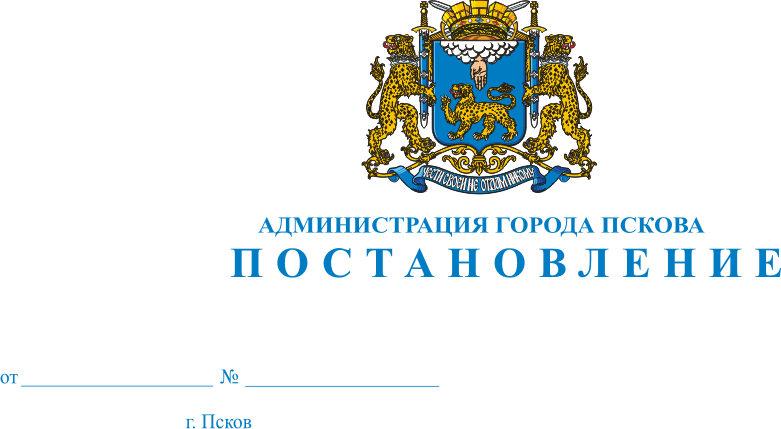 Об утверждении Положения о порядке размещения сведений о доходах, расходах, об имуществе и обязательствах имущественного характера  лиц, замещающих муниципальные должности муниципальной службы в Администрации города Пскова, и членов их семей на официальном информационном сайте Администрации города Пскова в сети Интернет и предоставлении этих сведений средствам массовой информации для опубликованияВ соответствии с Федеральным законом от 25.12.2008  №273-ФЗ «О противодействии коррупции», Федеральным законом от 02.03.2007 № 25-ФЗ «О муниципальной службе в Российской Федерации», Указом Президента Российской Федерации от 08.07. 2013 №613 «Вопросы противодействия коррупции», Законом Псковской области от 30.07.2007 № 700-оз «Об организации муниципальной службы в Псковской области», Постановлением Администрации Псковской области от 26.02.2010 № 61 «Об утверждении Порядка размещения сведений о доходах, расходах, об имуществе и обязательствах имущественного характера лиц, замещающих государственные должности Псковской области, выборные муниципальные должности в Псковской области, государственных гражданских служащих области и членов их семей на официальных сайтах органов государственной власти области, иных государственных органов области, органов местного самоуправления, и предоставления этих сведений общероссийским и региональным средствам массовой информации для опубликования», руководствуясь статьями 32 и 34 Устава муниципального образования «Город Псков»,  Администрация города ПсковаПОСТАНОВЛЯЕТ:1. Утвердить Положение о порядке размещения сведений о доходах, расходах, в об имуществе и обязательствах имущественного характера лиц, замещающих муниципальные должности муниципальной службы Администрации города Пскова и членов их семей на официальном информационном сайте Администрации города Пскова в сети Интернет и предоставления этих сведений средствам массовой информации для опубликования согласно Приложению к настоящему Постановлению.2.Опубликовать настоящее Постановление в газете «Псковские Новости» и разместить на официальном сайте муниципального образования «Город Псков».3. Контроль за исполнением настоящего Постановления возложить на управляющего делами Администрации города Пскова Петрову Г.В.Глава Администрации города Пскова				И.В.КалашниковПриложениек Постановлению Администрациигорода Пскова от 14.10.2013  №2739ПОЛОЖЕНИЕо порядке размещения сведений о доходах, расходах, об имуществе и обязательствах имущественного характера  лиц, замещающих муниципальные должности муниципальной службы в Администрации города Пскова, и членов их семей на официальном информационном сайте Администрации города Пскова и предоставлении этих сведений средствам массовой информации для опубликования1. Настоящее Положение определяет обязанность отдела кадровой работы Администрации  города Пскова по размещению сведений о доходах, расходах, об имуществе и обязательствах имущественного характера лиц, замещающих муниципальные должности  муниципальной службы в Администрации города Пскова, их супругов и несовершеннолетних детей на официальном информационном сайте  Администрации города Пскова в сети Интернет, а также по предоставлению этих сведений средствам массовой информации для опубликования в связи с их запросами.2. На официальном сайте размещаются и средствам массовой информации предоставляются для опубликования следующие сведения о доходах, расходах, об имуществе и обязательствах имущественного характера:а) перечень объектов недвижимого имущества, принадлежащих муниципальному служащему, его супруге (супругу) и несовершеннолетним детям на праве собственности или находящихся в их пользовании, с указанием вида, площади и страны расположения каждого из них;б) перечень транспортных средств с указанием вида и марки, принадлежащих на праве собственности муниципальному служащему, его супруге (супругу) и несовершеннолетним детям;в) декларированный годовой доход муниципального служащего, его супруги (супруга) и несовершеннолетних детей, указанный в представленных муниципальным служащим справках о доходах, об имуществе и обязательствах имущественного характера;г) сведения об источниках получения средств, за счет которых совершена сделка по приобретению земельного участка, другого объекта недвижимости, транспортного средства, ценных бумаг, акций (долей участия, паев в уставных (складочных) капиталах организаций), если сумма сделки превышает общий доход муниципального служащего, его супруги (супруга) за три последних года, предшествующих сделки.3. В размещаемых на официальном сайте и предоставляемых средствам массовой информации для опубликования сведениях о доходах, об имуществе и обязательствах имущественного характера запрещается указывать:а) иные сведения (кроме указанных в пункте 2 настоящего Положения) о доходах муниципального служащего, его супруги (супруга) и несовершеннолетних детей, об имуществе, принадлежащем на праве собственности названным лицам, и об их обязательствах имущественного характера;б) персональные данные супруги (супруга), детей и иных членов семьи муниципального служащего;в) данные, позволяющие определить место жительства, почтовый адрес, телефон и иные индивидуальные средства коммуникации муниципального служащего, его супруги (супруга), детей и иных членов семьи;г) данные, позволяющие определить местонахождение объектов недвижимого имущества, принадлежащих муниципальному служащему, его супруге (супругу), детям, иным членам семьи на праве собственности или находящихся в их пользовании;д) информацию, отнесенную к государственной тайне или являющуюся конфиденциальной.4. Сведения о доходах, расходах, об имуществе и обязательствах имущественного характера, указанные в пункте 2 настоящего Положения, за весь период замещения муниципальным служащим должностей, замещение которых влечет за собой размещение его сведений о доходах, расходах, об имуществе и обязательствах имущественного характера, а также сведения о доходах, расходах, об имуществе и обязательствах имущественного характера его супруги (супруга) и несовершеннолетних детей в соответствии с  Положением о предоставлении гражданами, претендующими на замещение должностей муниципальной службы, и муниципальными служащими, замещающими должности муниципальной службы муниципального образования «Город Псков» сведений о доходах, об имуществе и обязательствах имущественного характера, утвержденным Решением Псковской городской Думы от 29.01.2010 № 1094,  находятся на официальном информационном сайте Администрации города и ежегодно обновляются в 14-дневный срок со дня истечения срока, установленного для подачи муниципальными служащими справок о доходах, расходах, об имуществе и обязательствах имущественного характера.5. Размещение на официальном сайте сведений о доходах, расходах, об имуществе и обязательствах имущественного характера, указанных в пункте 2 настоящего Положения, обеспечивается отделом кадровой работы Администрации города Пскова.6. Сведения, указанные в пункте 2 настоящего Положения, предоставляются средствам массовой информации по их запросам.7. Отдел кадровой работы Администрации города Пскова:а) в 3-дневный срок со дня поступления запроса от средства массовой информации сообщает о нем муниципальному служащему, в отношении которого поступил запрос;б) в 7-дневный срок со дня поступления запроса от средства массовой информации обеспечивает предоставление ему сведений, указанных в пункте 2 настоящего Положения, в том случае, если запрашиваемые сведения отсутствуют на официальном информационном сайте Администрации города Пскова в сети Интернет.8. Муниципальные служащие и иные сотрудники отдела кадровой работы Администрации города Пскова, обеспечивающие  размещение сведений о доходах, расходах, об имуществе и обязательствах имущественного характера на официальном информационном сайте Администрации города Пскова в сети Интернет и их предоставление  средствам массовой информации для опубликования, несут ответственность за несоблюдение настоящего Положения, а также за разглашение сведений, отнесенных к государственной тайне или являющихся конфиденциальными, в соответствии с действующим законодательством.Глава Администрации города Пскова				И.В.Калашников